Gerenciamento das informações de operações realizadas nos Municípios e validação Notas de Produtor Rural para apuração do Índice de Participação do Município.Secretaria de Estado da Fazenda – SEFAZ.Prefeituras Municipais.Lei Complementar nº 225, de 08/01/2002.Decreto nº 1090-R, de 25/10/2002.Decreto nº 3440-R, de 21/11/2013.Portaria nº 35-R, de 06/10/2014 (Apuração do IPM).  DOE – Diário Oficial do Estado.  IPM – Índice de Participação do Município.NFP – Nota Fiscal de Produtor.Gerência de Arrecadação e Cadastro – GEARC.Subsecretária de Estado da Receita.Fluxos de Procedimentos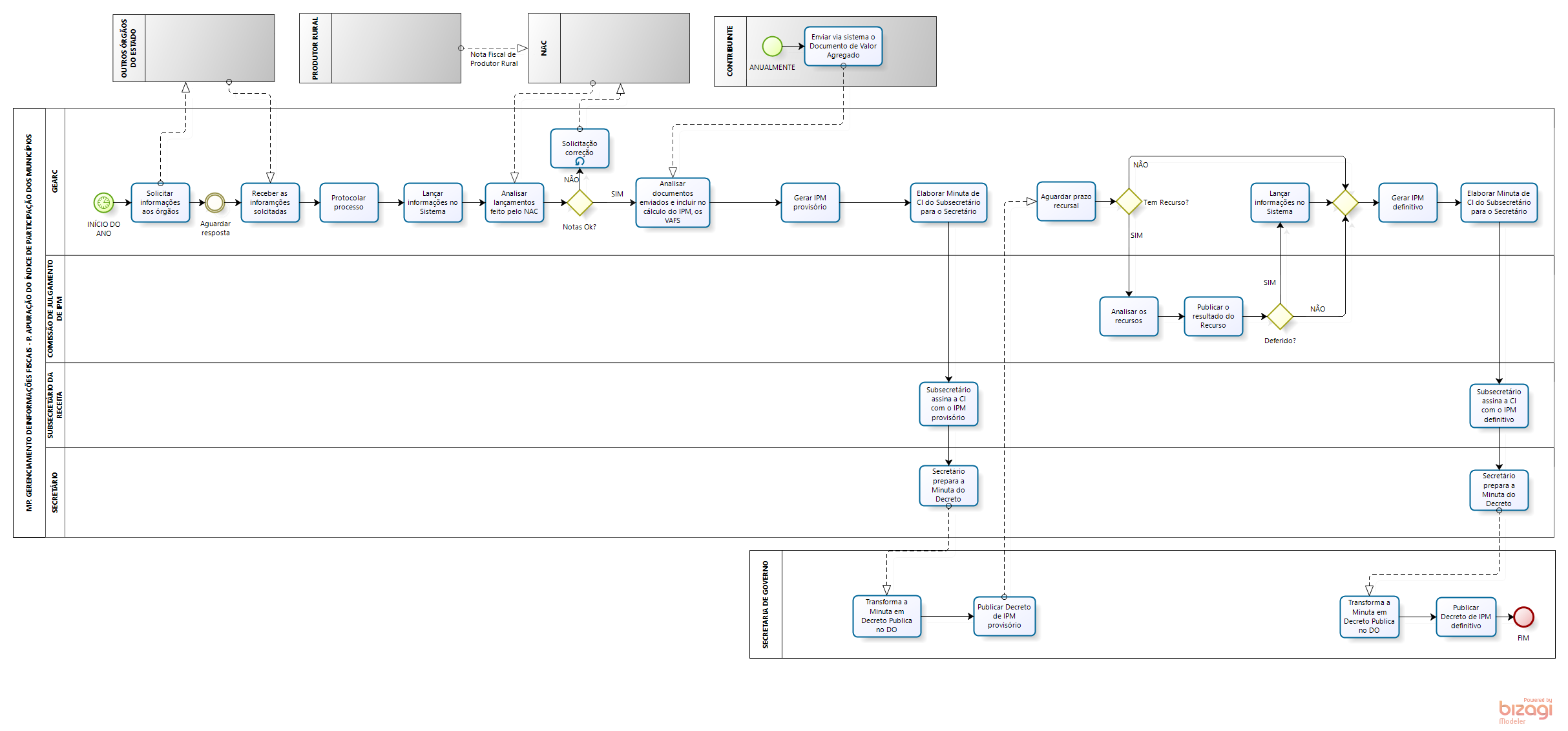 Diretrizes GeraisA GEARC elabora ofícios a outros órgãos do Estado solicitando informações complementares necessárias ao cálculo do IPM, tais como população, área do município, etc.Ao receber a resposta dos órgãos, um processo é autuado, no qual valores são incluídos no sistema de apuração do IPM e disponibiliza para que cada município visualize os seus valores respectivamente. Os valores agregados das empresas, referente ao ano base de levantamento ou retificação de anos anteriores, alimentam o sistema de apuração do IPM ao longo do período de cálculo.Alimenta o sistema de controle de Informações de nota fiscal de produtor, que por sua vez alimenta o sistema de apuração do IPM com as informações recebidas.A GEARC gera o IPM provisório.A GEARC deverá providenciar as minutas do decreto de IPM que o encaminha para o Secretário que redigirá o Decreto a ser publicado no DOE.Os Municípios poderão entrar com recursos contra fatos da apuração do IPM no prazo de até 30 dias após a publicação do IPM provisório.Havendo recurso(s), o Secretário convoca a comissão para julgamento em uma data específica.A GEARC realiza a publicação do Extrato do resultado do julgamento no Diário Oficial, informando a abertura de prazo para recurso contra o julgado, e a inclui no sistema próprio a íntegra do resultado para visualização do município impetrante.O Secretário analisa os recursos deferindo ou indeferindo. A GEARC deverá incluir no sistema de apuração do IPM todas as alterações oriundas dos deferimentos dos recursos ao IPM provisório.Após o prazo determinado na abertura do período de recursos, será gerado o IPM definitivo.O Secretário da Fazenda enviará a Minuta do Decreto com o IPM definitivo para publicar no DOE.Tema:Apuração do Índice de Participação dos MunicípiosApuração do Índice de Participação dos MunicípiosApuração do Índice de Participação dos MunicípiosEmitente:Secretaria de Estado da Fazenda – SEFAZSecretaria de Estado da Fazenda – SEFAZSecretaria de Estado da Fazenda – SEFAZSistemaSistema de TributosSistema de TributosCódigo: STBVersão:1Aprovação: Portaria nº 39-S/2018Vigência: 30/04/2018OBJETIVOABRANGÊNCIAFUNDAMENTAÇÃO LEGALSIGLASUNIDADES FUNCIONAIS ENVOLVIDASPROCEDIMENTOSASSINATURASEQUIPE DE ELABORAÇÃOEQUIPE DE ELABORAÇÃOMaria Elizabeth Pitanga Costa SeccadioSubgerente da SUDOR Marta Gonçalves AchiaméSupervisor de Área FazendáriaEduardo Pereira de Carvalho Supervisor de Área FazendáriaEliane Canal Leite da SilvaCoordenadora de ProjetosAPROVAÇÃO: APROVAÇÃO: Bruno FunchalSecretário de Estado da FazendaAprovado em 30/04/2018